Wtorek – POWRÓCIŁY PTAKI1. Pani Wiosna, która właśnie przywitała powracające do nas z ciepłych krajów ptaki, przygotowała zadania z nimi związane.Rodzic lub starsze rodzeństwo poda nazwę ptaka, a ty postępuj zgodnie z instrukcją Pani Wiosny. Jaskółka – idź z lekko ugiętymi nogi i ramionami w bok.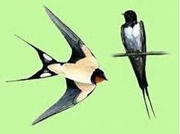  Bocian- idź unosząc wysoko kolana, a ręce niech  naśladują klekoczący dziób.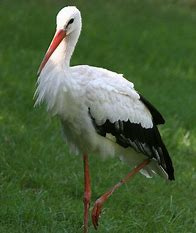  Czapla – maszeruj i co pewien czas zatrzymuj się raz na prawej, a raz na lewej nodze.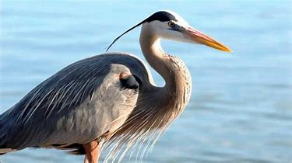  Skowronek- mając rozłożone szeroko ramiona, biegaj na paluszkach.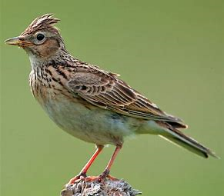 Powtórz to ćwiczenie jeszcze raz. 2. Obejrzyj film edukacyjny pt. „Wiosna – pierwsze oznaki wiosny”. Postaraj się zapamiętać jak najwięcej oznak wiosny. https://www.youtube.com/watch?time_continue=3&v=_d46oD2DyTc&feature=emb_logoPo czym poznajemy wiosnę?, Jakie zwierzątko naśladował Miś? Ile bocianów przyleciało na łąkę? Jakie zwierzątko ulepiła Pani Ewa? Przy pomocy rodziców  rozwiąż zagadki.Zagadka 1On pierwszy do nasz ciepłych krajów wróciłi nad polamipiosenkę zanucił.Zagadka 2Ptaszek co ludziom wiosnę zwiastuje.Gniazda pod dachem sobie buduje.Przed deszczem nisko zatacza kółka.Wiadomo wszystkim, że to … .Zagadka 3Czerwone ma nogi, biało- czarne piórka, do wody przed nim żaby dają nurka.Zagadka 4Mieszkam w lasach nad wodami,wśród wód brodzę godzinami.Długonogim jestem ptakiem,ryby zawsze jem ze smakiem.3. Pokoloruj wszystkie powracające do nas bociany. 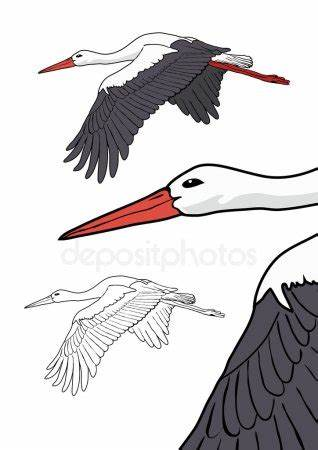 4. Przyjrzyj się ilustracji zamieszczonej w kartach pracy „Razem się bawimy” str. 32. Połącz bociany z ich cieniami. 